Université A-Mira de BejaiaFaculté des Lettres et des Langues  Département de Langue et littérature française   Module: TICE Corrigé typeExercice 01  (Microsoft Word) :Saisir le texte ci-dessus  en police ( Comic Sans MS ).Le Corbeau et le RenardMaître Corbeau, sur un arbre perché,Tenait en son bec un fromage.Maître Renard, par l’odeur alléché,Lui tint à peu près ce langage :Hé ! Bonjour, Monsieur du Corbeau.Que vous êtes joli !  Que vous me semblez beau !Sans mentir, si votre ramageSe rapporte à votre plumage,Vous êtes le Phénix des hôtes de ces bois.A ces mots le Corbeau ne se sent pas de joie ;Et pour montrer sa belle voix,Il ouvre un large bec, laisse tomber sa proie.Le Renard s’en saisit, et dit : Mon bon Monsieur,Apprenez que tout flatteurVit aux dépens de celui qui l’écoute :Cette leçon vaut bien un fromage, sans doute.Le Corbeau, honteux et confus,Jura, mais un peu tard, qu’on ne l’y prendrait plus.Et oui c’est ça la morale de l’histoire !Jean de la FontaineInsérez un En-tête en écrivant   «examen informatique   » et mettez l’écriture en  gras, taille 14. (2 PTS)Mettre le titre en taille de police 14.    1Mettre en caractères gras les noms d’animaux, le titre et l’auteur de la fable .2 PTS Mettre en italique le mot fromage et souligner le mot Phénix.  1Centrer tout votre texte .        1Mettre les 3 dernières lignes sous la forme d’une liste à puces et les aligner à gauche.  1Insérez un numéro de page  en bas de la page  qui commence par 6.      1Donnez une bordure d’un style de votre choix pour la page.       1Enregistre le document sous votre nom, prénom et groupe.Exercice 02 (Microsoft Excel) :  ( 5 points )Lancer Microsoft office Excel et saisir les données du tableau     1en utilisant Excel et les données du tableau ci-dessous utiliser les fonction SOMME, MOYENNE , MAX ,MIN pour calculer le total , la moyenne , le maximum et le minimum des dépenses de l’année  2010 dune école  de formation .     3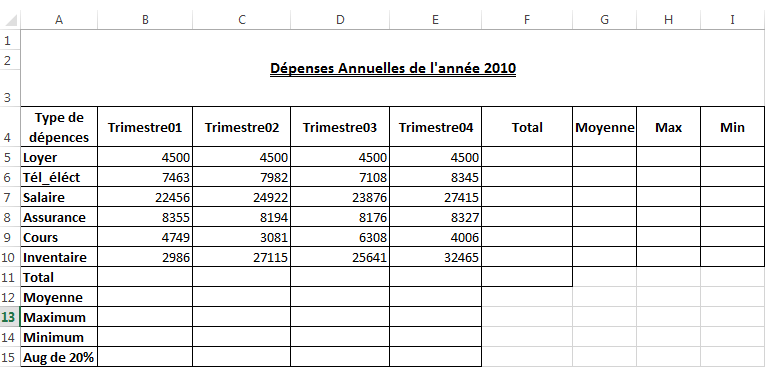 Renommer la feuille de classeur Excel, sous laquelle vous avez réalisez le tableau sous (votre nom et prénom)    1